Robeson County Partnership for Children, Inc. (RCPC)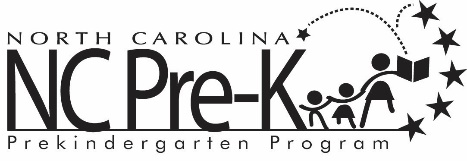 Robeson County NC Pre-K Co-Chair MeetingApril 13, 2021Immediately following the NC Pre-K Committee Meeting that follows the RCPC Board MeetingVia Zoom: https://zoom.us/j/97255064115?pwd=SmkxSnBnNURmTUpCT1ZXUlVMUU9iUT09Meeting ID: 972 5506 4115Passcode: 3910351-301-715-8592*Space will be available whereby members of the public may listen to the meeting at:Robeson County Partnership for Children, Inc. Board Room210 E. Second StreetLumberton, NC 28358Call to OrderPublic CommentDiscussion: Appointment of NC Pre-K Committee members for 2021-2022.Adjournment